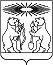 О внесении изменений в постановление администрации Северо-Енисейского района «Об утверждении муниципальной программы «Развитие физической культуры, спорта и молодежной политики»В целях корректировки муниципальной программы «Развитие физической культуры, спорта и молодежной политики», утвержденной постановлением администрации Северо-Енисейского района от 29.10.2013 № 563-п, в соответствии со статьями 14, 15 Федерального закона от 06.10.2003 131-ФЗ «Об общих принципах организации местного самоуправления в Российской федерации», постановлением администрации Северо-Енисейского района от 29.07.2013 № 364-п «Об утверждении порядка принятия решений о разработке муниципальных программ Северо-Енисейского района, их формировании и реализации», распоряжением администрации Северо-Енисейского района от 30.07.2013 № 650-ос «Об утверждении перечня муниципальных программ муниципального образования Северо-Енисейский район», руководствуясь статьей 34 Устава Северо-Енисейского района, ПОСТАНОВЛЯЮ:1. Внести в постановление администрации Северо-Енисейского района от 29.10.2013 № 563-п «Об утверждении муниципальной программы «Развитие физической культуры, спорта и молодежной политики» (в редакции постановлений администрации Северо-Енисейского района 18.11.2013 № 639-п; от 30.01.2014 № 36-п; от 27.02.2014 № 72-п; от 25.04.2014 № 151-п; от 08.05.2014г. № 169-п; от 03.06.2014 № 234-п; от 07.07.2014 № 299-п; от 18.08.2014 № 391-п; от 09.09.2014 № 438-п; от 02.10.2014 № 482–п; от 13.11.2014 № 556-п; от 01.12.2014 № 593-п; от 22.12.2014 № 662-п; от 24.12.2014 № 676-п; от 18.02.2015 № 43-п; от 15.05.2015 № 158-п; от 24.06.2015 № 309–п; от 13.07.2015 № 384–п; от 23.07.2015 № 423–п; от 27.08.2015 № 511–п; от 28.09.2015 № 597–п.; от 13.11.2015 № 684–п; от 18.11.2015 №703– п; от 08.12.2015 № 784–п; от 17.12.2015 № 823–п; от 01.02.2016 № 32–п; от 25.02.2016 № 72–п; от 06.04.2016 № 173–п; от 27.04.2016 № 227–п; от 25.05.2016 № 312-п; от 10.06.2016 № 368–п; от 30.06.2016 № 428–п, от 28.07.2016 № 509-п; от 02.09.2016 № 591-п; от 07.10.2016 № 681–п; от 11.11.2016 № 762–п; от 14.12.2016 № 863–п; от 28.12.2016 № 914–п, от 09.02.2017 № 42-п, от 30.03.2017 № 112-п; от 04.05.2017 № 162–п; от 19.05.2017 № 186–п; от 14.06.2017 № 232-п; от 05.07.2017 262-п ; от 20.07.2017 № 297-п; от 08.08.2017 № 314-п , от 21.09.2017 № 360-п; от 13.10.2017 № 398-п, от 01.11.2017 № 419-п, от 05.12.2017 № 461-п, от 15.12.2017 № 487-п, от 25.12.2017 № 503-п, от 25.12.2017 № 504-п, от 19.01.2018 № 21-п, от 29.01.2018 № 38-п, от 06.03.2018 № 74-п, от 22.03.2018 № 86-п, от 17.04.2018 № 120-п, от 04.05.2018 № 143-п, от 18.05.2018 №153-п, от 07.06.2018 № 178-п,от 18.06.2018 № 195-п, от 09.07.2018 № 209-п, от 31.07.2018 № 229-п, от 17.08.2018 № 262-п, от 27.09.2018 № 308 -п, от 04.10.2018 №  323-п, от 12.10.2018 № 334-п, от  17.10.2018 № 340-п, от 24.10.2018 № 344-п, от 01.11.2018 № 367-п, от 23.11.2018 № 410-п, от 18.12.2018 № 443-п,от 29.12.2018 № 467-п; от 30.01.2019 № 30-п, от 06.03.2019 № 78-п, от 08.04.2019 № 123-п, от 30.04.2019 № 158-п, от 24.05.2019 № 182-п, от 14.06.2019 № 212-п, от 04.07.2019 № 238-п, от 16.07.2019 № 255-п, от 31.07.2019 № 281-п,  от 17.09. 2019 № 303 -п, от  07.10.2019 № 361-п, от 30.10.2019 № 398-п, от 22.11.2019 № 444 -п, от 13.12.2019 № 478-п,  от 16.12.2019 № 490-п, от 19.12.2019 № 510-п, от   2801.2020 № 28-п, от 11.03.2020 № 93-п, от 22.04.2020 № 144-п, от 05.06.2020 № 249-п, от 02.07.2020 № 277-п)(далее – постановление) следующие изменения:1) в паспорте муниципальной программы «Развитие физической культуры, спорта и молодежной политики» (далее – муниципальная программа), являющейся Приложением к постановлению, строку «Информация по ресурсному обеспечению муниципальной программы, (в том числе по годам реализации программы)» изложить в следующей редакции:2) приложение № 2 к муниципальной программе изложить в новой редакции согласно приложению № 1 к настоящему постановлению;3) приложение № 3 к муниципальной программе изложить в новой редакции согласно приложению № 2 к настоящему постановлению;3) приложение № 4 к муниципальной программе изложить в новой редакции согласно приложению № 3 к настоящему постановлению;4) приложение № 2 к подпрограмме 1 изложить в новой редакции согласно приложению № 4 к настоящему постановлению;5) приложение № 2 к подпрограмме 2 изложить в новой редакции согласно приложению № 5 к настоящему постановлению;6) приложение № 2 к подпрограмме 5 изложить в новой редакции согласно приложению № 6 к настоящему постановлению.2. Опубликовать настоящее постановление в газете «Северо-Енисейский Вестник» и на официальном сайте муниципального образования Северо-Енисейский район www.admse.ru.3 Настоящее постановление вступает в силу со дня подписания.Глава  Северо-Енисейского района			        	    И.М. ГайнутдиновПриложение № 1к постановлению администрации Северо-Енисейского районаот     22.07.2020 №  301-п (Новая редакция Приложения № 2к программе «Развитие физической культуры, спорта и молодежной политики», утвержденной постановлением администрации Северо-Енисейского района от 29.10.2013 № 563-п)Информация о ресурсном обеспечении муниципальной программы Северо-Енисейского районаПриложение № 2к постановлению администрации Северо-Енисейского районаот    22.07.2020 №  301-п (Новая редакция Приложения № 3к программе  «Развитие физической культуры, спорта и молодежной политики», утвержденной постановлением администрации Северо-Енисейского района от 29.10.2013 № 563-п)Информацияоб источниках финансирования подпрограмм, отдельных мероприятиймуниципальной программы Северо-Енисейского районаПриложение № 3к постановлению администрации Северо-Енисейского районаот 22.07.2020 № 301 -п (Новая редакция Приложения № 4к программе «Развитие физической культуры, спорта и молодежной политики», утвержденной постановлением администрации Северо-Енисейского района от 29.10.2013 № 563-п)Информация о сводных показателях муниципальных заданийПриложение №4к постановлению администрации Северо-Енисейского районаот   22 .07.2020 № 301-п (Новая редакция Приложения № 2к подпрограмме «Развитие массовой физической культуры и спорта», утвержденной постановлением администрации Северо-Енисейского района от 29.10.2013 № 563-п)Перечень мероприятий подпрограммы с указанием объема средств на их реализацию и ожидаемых результатовПриложение №5к постановлению администрации Северо-Енисейского районаот   22 .07.2020 № 301 -п (Новая редакция Приложения № 2к подпрограмме 2 «Развитие молодежной политики в районе», утвержденной постановлением администрации Северо-Енисейского района от 29.10.2013 № 563-п)Перечень мероприятий подпрограммы с указанием объема средств на их реализацию и ожидаемых результатовПриложение №6к постановлению администрации Северо-Енисейского районаот   22 .07.2020 № 301-п (Новая редакция Приложения № 2к подпрограмме 5 «Обеспечение реализациимуниципальной программы и прочие мероприятия», утвержденной постановлением администрации Северо-Енисейского района от 29.10.2013 № 563-п)Перечень мероприятий подпрограммы с указанием объема средств на их реализацию и ожидаемых результатовАДМИНИСТРАЦИЯ СЕВЕРО-ЕНИСЕЙСКОГО РАЙОНАПОСТАНОВЛЕНИЕАДМИНИСТРАЦИЯ СЕВЕРО-ЕНИСЕЙСКОГО РАЙОНАПОСТАНОВЛЕНИЕ« 22 » июля 2020 г.№ 301 -пгп Северо-Енисейскийгп Северо-ЕнисейскийИнформация по ресурсному обеспечению муниципальной программыСтатус Наименование муниципальной программы, подпрограммыНаименование главного распорядителя бюджетных средств (далее -ГРБС)Код бюджетной классификацииКод бюджетной классификацииКод бюджетной классификацииКод бюджетной классификации2020 год2021 год2022 год2022 годИтого на периодСтатус Наименование муниципальной программы, подпрограммыНаименование главного распорядителя бюджетных средств (далее -ГРБС)ГРБСРзПрЦСРВРПланПланПлан123456789101111Муниципальная программа"Развитие физической культуры, спорта и молодежной политики"всего расходные обязательства по программе100 567 190,6680 244 504,5680 244 504,56261 056 199,78261 056 199,78Муниципальная программа"Развитие физической культуры, спорта и молодежной политики"в том числе по ГРБС:Муниципальная программа"Развитие физической культуры, спорта и молодежной политики"Администрация Северо-Енисейского района441Х15 711 821,000,000,0015 711 821,0015 711 821,00Муниципальная программа"Развитие физической культуры, спорта и молодежной политики"Отдел физической культуры, спорта и молодежной политики администрации Северо-Енисейского района459Х84 855 369,6680 244 504,5680 244 504,56245 344 378,78245 344 378,78Подпрограмма 1 Развитие массовой физической культуры и спортавсего расходные обязательства по подпрограмме72 270 817,8453 591 160,1053 591 160,10179 453 138,04179 453 138,04Подпрограмма 1 Развитие массовой физической культуры и спортав том числе по ГРБС:Подпрограмма 1 Развитие массовой физической культуры и спортаАдминистрация Северо-Енисейского района441Х15 711 821,000,000,0015 711 821,0015 711 821,00Подпрограмма 1 Развитие массовой физической культуры и спортаОтдел физической культуры, спорта и молодежной политики администрации Северо-Енисейского района459Х56 558 996,8453 591 160,1053 591 160,10163 741 317,04163 741 317,04Подпрограмма 2Развитие молодежной политики в районевсего расходные обязательства по подпрограмме10 947 182,9010 352 987,9010 352 987,9031 653 158,7031 653 158,70Подпрограмма 2Развитие молодежной политики в районев том числе по ГРБСПодпрограмма 2Развитие молодежной политики в районеОтдел физической культуры, спорта и молодежной политики администрации Северо-Енисейского района459Х10 947 182,9010 352 987,9010 352 987,9031 653 158,7031 653 158,70Подпрограмма 5Обеспечение реализации муниципальной программы и прочие мероприятиявсего расходные обязательства17 349 189,9216 300 356,5616 300 356,5649 949 903,0449 949 903,04Подпрограмма 5Обеспечение реализации муниципальной программы и прочие мероприятияв том числе по ГРБСПодпрограмма 5Обеспечение реализации муниципальной программы и прочие мероприятияОтдел физической культуры, спорта и молодежной политики администрации Северо-Енисейского района459Х17 349 189,9216 300 356,5616 300 356,5649 949 903,0449 949 903,04СтатусНаименование муниципальной программы, подпрограммыУровень бюджетной системы/ источники финансирования2020 год2021 год2022 годСтатусНаименование муниципальной программы, подпрограммыУровень бюджетной системы/ источники финансированияПланПланПланИтого на периодИтого на период12345677Муниципальная программаРазвитие физической культуры, спорта и молодежной политикиВсего 102 817 190,6682 494 504,5682 494 504,56267 806 199,78267 806 199,78Муниципальная программаРазвитие физической культуры, спорта и молодежной политикив том числе:Муниципальная программаРазвитие физической культуры, спорта и молодежной политикиФедеральный бюджет РФ0,000,000,000,000,00Муниципальная программаРазвитие физической культуры, спорта и молодежной политикибюджет Красноярского края932 900,00253 900,00253 900,001 440 700,001 440 700,00Муниципальная программаРазвитие физической культуры, спорта и молодежной политикибюджет Северо—Енисейского района99 634 290,6679 990 604,5679 990 604,56259 615 499,78259 615 499,78Муниципальная программаРазвитие физической культуры, спорта и молодежной политикивнебюджетные источники финансирования2 250 000,002 250 000,002 250 000,006 750 000,006 750 000,00Муниципальная программаРазвитие физической культуры, спорта и молодежной политикиюридические лица0,000,000,000,000,00Подпрограмма 1Развитие массовой физической культуры, спортаВсего 74 520 817,8455 841 160,1055 841 160,10186 203 138,04186 203 138,04Подпрограмма 1Развитие массовой физической культуры, спортав том числе:Подпрограмма 1Развитие массовой физической культуры, спортаФедеральный бюджет РФ0,000,000,000,000,00Подпрограмма 1Развитие массовой физической культуры, спортабюджет Красноярского края626 000,000,000,00626 000,00626 000,00Подпрограмма 1Развитие массовой физической культуры, спортабюджет Северо—Енисейского района71 644 817,8453 591 160,1053 591 160,10178 827 138,04178 827 138,04Подпрограмма 1Развитие массовой физической культуры, спортавнебюджетные источники финансирования2 250 000,002 250 000,002 250 000,006 750 000,006 750 000,00Подпрограмма 1Развитие массовой физической культуры, спортаюридические лица0,000,000,000,000,00Подпрограмма 2Развитие молодежной политики в районеВсего 10 947 182,9010 352 987,9010 352 987,9031 653 158,7031 653 158,70Подпрограмма 2Развитие молодежной политики в районев том числе:Подпрограмма 2Развитие молодежной политики в районеФедеральный бюджет РФ0,000,000,000,000,00Подпрограмма 2Развитие молодежной политики в районебюджет Красноярского края306 900,00253 900,00253 900,00814 700,00814 700,00Подпрограмма 2Развитие молодежной политики в районебюджет Северо—Енисейского района10 640 282,9010 099 087,9010 099 087,9030 838 458,7030 838 458,70Подпрограмма 2Развитие молодежной политики в районевнебюджетные источники финансирования0,000,000,000,000,00Подпрограмма 2Развитие молодежной политики в районеюридические лица0,000,000,000,000,00Подпрограмма 5Обеспечение реализации муниципальной программы и прочие мероприятияВсего 17 349 189,9216 300 356,5616 300 356,5649 949 903,0449 949 903,04Подпрограмма 5Обеспечение реализации муниципальной программы и прочие мероприятияв том числе:Подпрограмма 5Обеспечение реализации муниципальной программы и прочие мероприятияФедеральный бюджет РФ0,000,000,000,000,00Подпрограмма 5Обеспечение реализации муниципальной программы и прочие мероприятиябюджет Красноярского края0,000,000,000,000,00Подпрограмма 5Обеспечение реализации муниципальной программы и прочие мероприятиябюджет Северо—Енисейского района17 349 189,9216 300 356,5616 300 356,5649 949 903,0449 949 903,04Подпрограмма 5Обеспечение реализации муниципальной программы и прочие мероприятиявнебюджетные источники финансирования0,000,000,000,000,00Подпрограмма 5Обеспечение реализации муниципальной программы и прочие мероприятияюридические лица0,000,000,000,000,00N п/пНаименование услуги, показателя объема услуги (работы)Содержание муниципальной услуги (работы)Наименование и значение показателя объема муниципальной услуги (работы)Значение показателя объема услуги (работы) по годам реализации программыЗначение показателя объема услуги (работы) по годам реализации программыЗначение показателя объема услуги (работы) по годам реализации программы2020 год2021 год2022 год12345671Работа: Обеспечение доступа к объектам спортахКоличество договоров666Расходы районного бюджета на оказание (выполнение) муниципальной услуги (работы), руб.Расходы районного бюджета на оказание (выполнение) муниципальной услуги (работы), руб.Расходы районного бюджета на оказание (выполнение) муниципальной услуги (работы), руб.24 779 896,1024 010 114,1024 010 114,102Работа: Организация мероприятий в сфере молодежной политики, направленных на вовлечение молодежи в инновационную, предпринимательскую, добровольческую деятельность, а также на развитие гражданской активности молодежи и формирование здорового образа жизни хколичество мероприятий383838Расходы районного бюджета на оказание (выполнение) муниципальной услуги (работы), руб.Расходы районного бюджета на оказание (выполнение) муниципальной услуги (работы), руб.Расходы районного бюджета на оказание (выполнение) муниципальной услуги (работы), руб.3 742 143,003 595 013,003 595 013,003Работа: Организация мероприятий в сфере молодежной политики, направленных на гражданское и патриотическое воспитание молодежи, воспитание толерантности в молодежной среде, формирование правовых, культурных и нравственных ценностей среди молодежи хколичество мероприятий282828Расходы районного бюджета на оказание (выполнение) муниципальной услуги (работы), руб.Расходы районного бюджета на оказание (выполнение) муниципальной услуги (работы), руб.Расходы районного бюджета на оказание (выполнение) муниципальной услуги (работы), руб.3 129 814,143 221 584,143 221 584,144Работа: Организация мероприятий в сфере молодежной политики, направленных на формирование системы развития талантливой и инициативной молодежи, создание условий для самореализации подростков и молодежи, развитие творческого, профессионального, интеллектуального потенциалов подростков и молодежихколичество мероприятий262626Расходы районного бюджета на оказание (выполнение) муниципальной услуги (работы), руб.Расходы районного бюджета на оказание (выполнение) муниципальной услуги (работы), руб.Расходы районного бюджета на оказание (выполнение) муниципальной услуги (работы), руб.2 566 030,762 567 990,762 567 990,76N п/пЦели, задачи, мероприятия подпрограммыГРБС Код бюджетной классификацииКод бюджетной классификацииКод бюджетной классификацииКод бюджетной классификацииКод бюджетной классификацииКод бюджетной классификацииКод бюджетной классификацииРасходы по годам реализации программы, (руб)Расходы по годам реализации программы, (руб)Расходы по годам реализации программы, (руб)Расходы по годам реализации программы, (руб)Расходы по годам реализации программы, (руб)Расходы по годам реализации программы, (руб)Расходы по годам реализации программы, (руб)Ожидаемый непосредственный результат (краткое описание) от реализации подпрограммного мероприятия (в том числе натуральном выражении)N п/пЦели, задачи, мероприятия подпрограммыГРБС ГРБСГРБСРзПрРзПрЦСРВРВР2020 год2020 год2021 год2021 год2022 год2022 годИтого на очередной финансовый год и плановый периодОжидаемый непосредственный результат (краткое описание) от реализации подпрограммного мероприятия (в том числе натуральном выражении)1234455667788991011Цель подпрограммы: Обеспечение развития массовой физической культуры на территории Северо-Енисейского районаЦель подпрограммы: Обеспечение развития массовой физической культуры на территории Северо-Енисейского районаЦель подпрограммы: Обеспечение развития массовой физической культуры на территории Северо-Енисейского районаЦель подпрограммы: Обеспечение развития массовой физической культуры на территории Северо-Енисейского районаЦель подпрограммы: Обеспечение развития массовой физической культуры на территории Северо-Енисейского районаЦель подпрограммы: Обеспечение развития массовой физической культуры на территории Северо-Енисейского районаЦель подпрограммы: Обеспечение развития массовой физической культуры на территории Северо-Енисейского районаЦель подпрограммы: Обеспечение развития массовой физической культуры на территории Северо-Енисейского районаЦель подпрограммы: Обеспечение развития массовой физической культуры на территории Северо-Енисейского районаЦель подпрограммы: Обеспечение развития массовой физической культуры на территории Северо-Енисейского районаЦель подпрограммы: Обеспечение развития массовой физической культуры на территории Северо-Енисейского районаЦель подпрограммы: Обеспечение развития массовой физической культуры на территории Северо-Енисейского районаЦель подпрограммы: Обеспечение развития массовой физической культуры на территории Северо-Енисейского районаЦель подпрограммы: Обеспечение развития массовой физической культуры на территории Северо-Енисейского районаЦель подпрограммы: Обеспечение развития массовой физической культуры на территории Северо-Енисейского районаЦель подпрограммы: Обеспечение развития массовой физической культуры на территории Северо-Енисейского районаЦель подпрограммы: Обеспечение развития массовой физической культуры на территории Северо-Енисейского районаЦель подпрограммы: Обеспечение развития массовой физической культуры на территории Северо-Енисейского районаЗадача 1. Развитие устойчивой потребности всех категорий населения района к здоровому образу жизни, формирование мотивации к регулярным занятиям физической культурой и спортом посредством проведения, участия в районных физкультурно-спортивных мероприятиях на территории Северо-Енисейского района и участия в официальных физкультурных, спортивных мероприятиях Красноярского краяЗадача 1. Развитие устойчивой потребности всех категорий населения района к здоровому образу жизни, формирование мотивации к регулярным занятиям физической культурой и спортом посредством проведения, участия в районных физкультурно-спортивных мероприятиях на территории Северо-Енисейского района и участия в официальных физкультурных, спортивных мероприятиях Красноярского краяЗадача 1. Развитие устойчивой потребности всех категорий населения района к здоровому образу жизни, формирование мотивации к регулярным занятиям физической культурой и спортом посредством проведения, участия в районных физкультурно-спортивных мероприятиях на территории Северо-Енисейского района и участия в официальных физкультурных, спортивных мероприятиях Красноярского краяЗадача 1. Развитие устойчивой потребности всех категорий населения района к здоровому образу жизни, формирование мотивации к регулярным занятиям физической культурой и спортом посредством проведения, участия в районных физкультурно-спортивных мероприятиях на территории Северо-Енисейского района и участия в официальных физкультурных, спортивных мероприятиях Красноярского краяЗадача 1. Развитие устойчивой потребности всех категорий населения района к здоровому образу жизни, формирование мотивации к регулярным занятиям физической культурой и спортом посредством проведения, участия в районных физкультурно-спортивных мероприятиях на территории Северо-Енисейского района и участия в официальных физкультурных, спортивных мероприятиях Красноярского краяЗадача 1. Развитие устойчивой потребности всех категорий населения района к здоровому образу жизни, формирование мотивации к регулярным занятиям физической культурой и спортом посредством проведения, участия в районных физкультурно-спортивных мероприятиях на территории Северо-Енисейского района и участия в официальных физкультурных, спортивных мероприятиях Красноярского краяЗадача 1. Развитие устойчивой потребности всех категорий населения района к здоровому образу жизни, формирование мотивации к регулярным занятиям физической культурой и спортом посредством проведения, участия в районных физкультурно-спортивных мероприятиях на территории Северо-Енисейского района и участия в официальных физкультурных, спортивных мероприятиях Красноярского краяЗадача 1. Развитие устойчивой потребности всех категорий населения района к здоровому образу жизни, формирование мотивации к регулярным занятиям физической культурой и спортом посредством проведения, участия в районных физкультурно-спортивных мероприятиях на территории Северо-Енисейского района и участия в официальных физкультурных, спортивных мероприятиях Красноярского краяЗадача 1. Развитие устойчивой потребности всех категорий населения района к здоровому образу жизни, формирование мотивации к регулярным занятиям физической культурой и спортом посредством проведения, участия в районных физкультурно-спортивных мероприятиях на территории Северо-Енисейского района и участия в официальных физкультурных, спортивных мероприятиях Красноярского краяЗадача 1. Развитие устойчивой потребности всех категорий населения района к здоровому образу жизни, формирование мотивации к регулярным занятиям физической культурой и спортом посредством проведения, участия в районных физкультурно-спортивных мероприятиях на территории Северо-Енисейского района и участия в официальных физкультурных, спортивных мероприятиях Красноярского краяЗадача 1. Развитие устойчивой потребности всех категорий населения района к здоровому образу жизни, формирование мотивации к регулярным занятиям физической культурой и спортом посредством проведения, участия в районных физкультурно-спортивных мероприятиях на территории Северо-Енисейского района и участия в официальных физкультурных, спортивных мероприятиях Красноярского края1 163 920,001 163 920,001 175 000,001 175 000,001 175 000,003 513 920,001Организация и проведение всероссийских, районных массовых акций на территории района Отдел физической культуры, спорта и молодежной политики 459 459 1102 1102 091 00 83000ХХ771 700,00771 700,00827 500,00827 500,00827 500,00827 500,002 426 700,00Ежегодное проведение пяти акций и спортивного праздника, с участием не менее 2 400 человек1Организация и проведение всероссийских, районных массовых акций на территории района Отдел физической культуры, спорта и молодежной политики 459 459 1102 1102 091 00 83000244244769 200,00769 200,00825 000,00825 000,00825 000,00825 000,002 419 200,00Ежегодное проведение пяти акций и спортивного праздника, с участием не менее 2 400 человек1Организация и проведение всероссийских, районных массовых акций на территории района Отдел физической культуры, спорта и молодежной политики 459 459 1102 1102 091 00 830001131130,000,000,000,000,000,000,00Ежегодное проведение пяти акций и спортивного праздника, с участием не менее 2 400 человек1Организация и проведение всероссийских, районных массовых акций на территории района Отдел физической культуры, спорта и молодежной политики 459 459 1102 1102 091 00 830003503502 500,002 500,002 500,002 500,002 500,002 500,007 500,00Ежегодное проведение пяти акций и спортивного праздника, с участием не менее 2 400 человек2Пропаганда здорового образа жизни среди населения Северо-Енисейского района. Отдел физической культуры, спорта и молодежной политики 459 459 1102 1102091 00 83010244244170 000,00170 000,00200 000,00200 000,00200 000,00200 000,00570 000,00Ежегодное изготовление полиграфической продукции в количестве 500 шт.Организация и проведение физкультурных и комплексных спортивных мероприятий среди лиц средних и старших групп населенных пунктов района Отдел физической культуры, спорта и молодежной политики 459 459 1102 1102091 00 83040ХХ141 500,00141 500,00147 500,00147 500,00147 500,00147 500,00436 500,00Участие в физкультурных и комплексных спортивных мероприятиях поселков примут не менее 100 человек ежегодно3Организация и проведение физкультурных и комплексных спортивных мероприятий среди лиц средних и старших групп населенных пунктов района Отдел физической культуры, спорта и молодежной политики 459 459 1102 1102091 00 83040244244120 000,00120 000,00120 000,00120 000,00120 000,00120 000,00360 000,00Участие в физкультурных и комплексных спортивных мероприятиях поселков примут не менее 100 человек ежегодноОрганизация и проведение физкультурных и комплексных спортивных мероприятий среди лиц средних и старших групп населенных пунктов района Отдел физической культуры, спорта и молодежной политики 459 459 1102 1102091 00 8304035035021 500,0021 500,0027 500,0027 500,0027 500,0027 500,0076 500,00Участие в физкультурных и комплексных спортивных мероприятиях поселков примут не менее 100 человек ежегодно4Расходы, связанные с подготовкой и проведением празднования 75-й годовщины Победы в Великой Отечественной войне 1941-1945 годов091 00 8053624424480 720,0080 720,000,000,000,000,0080 720,00Задача 2. Привлечение взрослого населения района к систематическим занятиям спортом, через организацию работы спортивных клубов по месту жительства гражданЗадача 2. Привлечение взрослого населения района к систематическим занятиям спортом, через организацию работы спортивных клубов по месту жительства гражданЗадача 2. Привлечение взрослого населения района к систематическим занятиям спортом, через организацию работы спортивных клубов по месту жительства гражданЗадача 2. Привлечение взрослого населения района к систематическим занятиям спортом, через организацию работы спортивных клубов по месту жительства гражданЗадача 2. Привлечение взрослого населения района к систематическим занятиям спортом, через организацию работы спортивных клубов по месту жительства гражданЗадача 2. Привлечение взрослого населения района к систематическим занятиям спортом, через организацию работы спортивных клубов по месту жительства гражданЗадача 2. Привлечение взрослого населения района к систематическим занятиям спортом, через организацию работы спортивных клубов по месту жительства гражданЗадача 2. Привлечение взрослого населения района к систематическим занятиям спортом, через организацию работы спортивных клубов по месту жительства гражданЗадача 2. Привлечение взрослого населения района к систематическим занятиям спортом, через организацию работы спортивных клубов по месту жительства гражданЗадача 2. Привлечение взрослого населения района к систематическим занятиям спортом, через организацию работы спортивных клубов по месту жительства гражданЗадача 2. Привлечение взрослого населения района к систематическим занятиям спортом, через организацию работы спортивных клубов по месту жительства граждан1 905 520,001 905 520,001 925 220,001 925 220,001 925 220,005 755 960,00Увеличение числа населения, принимающего участие в районных физкультурно-спортивных мероприятиях до 3000 чел.1Организация и проведение районных физкультурно-спортивных мероприятий на территории Северо-Енисейского районаОтдел физической культуры, спорта и молодежной политики45945911021102091 00 83050ХХ1 022 000,001 022 000,001 110 000,001 110 000,001 110 000,001 110 000,003 242 000,001Организация и проведение районных физкультурно-спортивных мероприятий на территории Северо-Енисейского районаОтдел физической культуры, спорта и молодежной политики45945911021102091 00 830501131130,000,000,000,000,000,003 242 000,001Организация и проведение районных физкультурно-спортивных мероприятий на территории Северо-Енисейского районаОтдел физической культуры, спорта и молодежной политики45945911021102091 00 83050244244902 000,00902 000,00990 000,00990 000,00990 000,00990 000,003 242 000,001Организация и проведение районных физкультурно-спортивных мероприятий на территории Северо-Енисейского районаОтдел физической культуры, спорта и молодежной политики45945911021102091 00 83050350350120 000,00120 000,00120 000,00120 000,00120 000,00120 000,003 242 000,00Участие в официальных физкультурных, спортивных мероприятиях Красноярского краяОтдел физической культуры, спорта и молодежной политики45945911021102091 00 83060ХХ883 520,00883 520,00815 220,00815 220,00815 220,00815 220,002 513 960,00Число участников официальных краевых физкультурных, спортивных мероприятий Красноярского края ежегодно не менее 90 человек2Участие в официальных физкультурных, спортивных мероприятиях Красноярского краяОтдел физической культуры, спорта и молодежной политики45945911021102091 00 83060112112157 720,00157 720,00132 820,00132 820,00132 820,00132 820,002 513 960,00Число участников официальных краевых физкультурных, спортивных мероприятий Красноярского края ежегодно не менее 90 человекУчастие в официальных физкультурных, спортивных мероприятиях Красноярского краяОтдел физической культуры, спорта и молодежной политики45945911021102091 00 83060113113725 800,00725 800,00682 400,00682 400,00682 400,00682 400,002 513 960,00Число участников официальных краевых физкультурных, спортивных мероприятий Красноярского края ежегодно не менее 90 человек3Софинансированию субсидии бюджетам муниципальных районов и городских округов Красноярского края на создание новых и поддержку действующих спортивных клубов по месту жительства в рамках подпрограммы «Развитие массовой физической культуры и спорта» государственной программы Красноярского края «Развитие физической культуры и спорта»Отдел физической культуры, спорта и молодежной политики45945911021102091 00 S41802442440,000,000,000,000,000,000,00Число участников официальных краевых физкультурных, спортивных мероприятий Красноярского края ежегодно не менее 90 человекЗадача 3. Развитие адаптивной физической культуры в Северо-Енисейском районеЗадача 3. Развитие адаптивной физической культуры в Северо-Енисейском районеЗадача 3. Развитие адаптивной физической культуры в Северо-Енисейском районеЗадача 3. Развитие адаптивной физической культуры в Северо-Енисейском районеЗадача 3. Развитие адаптивной физической культуры в Северо-Енисейском районеЗадача 3. Развитие адаптивной физической культуры в Северо-Енисейском районеЗадача 3. Развитие адаптивной физической культуры в Северо-Енисейском районеЗадача 3. Развитие адаптивной физической культуры в Северо-Енисейском районеЗадача 3. Развитие адаптивной физической культуры в Северо-Енисейском районеЗадача 3. Развитие адаптивной физической культуры в Северо-Енисейском районеЗадача 3. Развитие адаптивной физической культуры в Северо-Енисейском районе118 667,00118 667,0050 000,0050 000,0050 000,00118 667,001Проведение физкультурно-спортивных мероприятий с маломобильной категорией населения.Отдел физической культуры, спорта и молодежной политики45945911021102091 00 830702443244350 000,0050 000,0050 000,0050 000,0050 000,0050 000,00150 000,00Сохранить количество участвующих маломобильной категории населения в спортивно-массовых мероприятиях на уровне 12 чел.2Софинансирование субсидии бюджетам муниципальных районов и городских округов Красноярского края на приобретение специализированных транспортных средств для перевозки инвалидов, спортивного оборудования, инвентаря, экипировки для занятий физической культурой и спортом лиц с ограниченными возможностями здоровья и инвалидов в муниципальных физкультурно-спортивных организациях в рамках подпрограммы «Развитие системы подготовки спортивного резерва» государственной программы Красноярского края «Развитие физической культуры и спорта»Отдел физической культуры, спорта и молодежной политики45945911021102091 00 S43602442446867,006867,000,000,000,000,006867,00Сохранить количество участвующих маломобильной категории населения в спортивно-массовых мероприятиях на уровне 12 чел.3Субсидия бюджетам муниципальных районов и городских округов Красноярского края на приобретение специализированных транспортных средств для перевозки инвалидов, спортивного оборудования, инвентаря, экипировки для занятий физической культурой и спортом лиц с ограниченными возможностями здоровья и инвалидов в муниципальных физкультурно-спортивных организациях в рамках подпрограммы «Развитие системы подготовки спортивного резерва» государственной программы Красноярского края «Развитие физической культуры и спорта»091 00 7436024424461 800,0061 800,00000061 800,00Сохранить количество участвующих маломобильной категории населения в спортивно-массовых мероприятиях на уровне 12 чел.Задача № 5. Создание благоприятных условий для оздоровления населения Северо-Енисейского района, развитие массовой физической культуры и спорта, привлечение широких масс населения к занятиям физической культурой и спортомЗадача № 5. Создание благоприятных условий для оздоровления населения Северо-Енисейского района, развитие массовой физической культуры и спорта, привлечение широких масс населения к занятиям физической культурой и спортомЗадача № 5. Создание благоприятных условий для оздоровления населения Северо-Енисейского района, развитие массовой физической культуры и спорта, привлечение широких масс населения к занятиям физической культурой и спортомЗадача № 5. Создание благоприятных условий для оздоровления населения Северо-Енисейского района, развитие массовой физической культуры и спорта, привлечение широких масс населения к занятиям физической культурой и спортомЗадача № 5. Создание благоприятных условий для оздоровления населения Северо-Енисейского района, развитие массовой физической культуры и спорта, привлечение широких масс населения к занятиям физической культурой и спортомЗадача № 5. Создание благоприятных условий для оздоровления населения Северо-Енисейского района, развитие массовой физической культуры и спорта, привлечение широких масс населения к занятиям физической культурой и спортомЗадача № 5. Создание благоприятных условий для оздоровления населения Северо-Енисейского района, развитие массовой физической культуры и спорта, привлечение широких масс населения к занятиям физической культурой и спортомЗадача № 5. Создание благоприятных условий для оздоровления населения Северо-Енисейского района, развитие массовой физической культуры и спорта, привлечение широких масс населения к занятиям физической культурой и спортомЗадача № 5. Создание благоприятных условий для оздоровления населения Северо-Енисейского района, развитие массовой физической культуры и спорта, привлечение широких масс населения к занятиям физической культурой и спортомЗадача № 5. Создание благоприятных условий для оздоровления населения Северо-Енисейского района, развитие массовой физической культуры и спорта, привлечение широких масс населения к занятиям физической культурой и спортомЗадача № 5. Создание благоприятных условий для оздоровления населения Северо-Енисейского района, развитие массовой физической культуры и спорта, привлечение широких масс населения к занятиям физической культурой и спортом53 370 889,8453 370 889,8450 440 940,1050 440 940,1050 440 940,10154 252 770,04Содержание 34 штатных единиц, финансовое обеспечение деятельности учреждения1Обеспечение деятельности муниципального казенного учреждения «Спортивный комплекс Северо-Енисейского района «Нерика»Обеспечение деятельности муниципального казенного учреждения «Спортивный комплекс Северо-Енисейского района «Нерика»Обеспечение деятельности муниципального казенного учреждения «Спортивный комплекс Северо-Енисейского района «Нерика»Обеспечение деятельности муниципального казенного учреждения «Спортивный комплекс Северо-Енисейского района «Нерика»Обеспечение деятельности муниципального казенного учреждения «Спортивный комплекс Северо-Енисейского района «Нерика»Обеспечение деятельности муниципального казенного учреждения «Спортивный комплекс Северо-Енисейского района «Нерика»Обеспечение деятельности муниципального казенного учреждения «Спортивный комплекс Северо-Енисейского района «Нерика»Обеспечение деятельности муниципального казенного учреждения «Спортивный комплекс Северо-Енисейского района «Нерика»Обеспечение деятельности муниципального казенного учреждения «Спортивный комплекс Северо-Енисейского района «Нерика»Обеспечение деятельности муниципального казенного учреждения «Спортивный комплекс Северо-Енисейского района «Нерика»27 120 323,5427 120 323,5425 560 826,0025 560 826,0025 560 826,0078 241 975,54Содержание 34 штатных единиц, финансовое обеспечение деятельности учреждения1Оплата труда и начисления на оплату трудаОтдел физической культуры, спорта и молодежной политики45945911021102091 01 88000ХХ20 091 568,0020 091 568,0019 415 186,0019 415 186,0019 415 186,0019 415 186,0058 921 940,001Оплата труда и начисления на оплату трудаОтдел физической культуры, спорта и молодежной политики45945911021102091 01 8800011111115 431 315,2015 431 315,2014 911 817,2014 911 817,2014 911 817,2014 911 817,2045 254 949,601Оплата труда и начисления на оплату трудаОтдел физической культуры, спорта и молодежной политики45945911021102091 01 880001191194 660 252,804 660 252,804 503 368,804 503 368,804 503 368,804 503 368,8013 666 990,401Субсидии бюджетам муниципальных образований Красноярского края на частичное финансирование (возмещение) расходов на региональные выплаты и выплаты, обеспечивающие уровень заработной платы работников бюджетной сферы не ниже размера минимальной заработной платы (минимального размера оплаты труда), по министерству финансов Красноярского края в рамках непрограммных расходов отдельных органов исполнительной властиОтдел физической культуры, спорта и молодежной политики45945911021102091 00 10490ХХ331 200,00331 200,000,000,000,000,00331 200,001Субсидии бюджетам муниципальных образований Красноярского края на частичное финансирование (возмещение) расходов на региональные выплаты и выплаты, обеспечивающие уровень заработной платы работников бюджетной сферы не ниже размера минимальной заработной платы (минимального размера оплаты труда), по министерству финансов Красноярского края в рамках непрограммных расходов отдельных органов исполнительной властиОтдел физической культуры, спорта и молодежной политики45945911021102091 00 10490111111254 377,88254 377,880,000,000,000,00254 377,881Субсидии бюджетам муниципальных образований Красноярского края на частичное финансирование (возмещение) расходов на региональные выплаты и выплаты, обеспечивающие уровень заработной платы работников бюджетной сферы не ниже размера минимальной заработной платы (минимального размера оплаты труда), по министерству финансов Красноярского края в рамках непрограммных расходов отдельных органов исполнительной властиОтдел физической культуры, спорта и молодежной политики45945911021102091 00 1049011911976 822,1276 822,120,000,000,000,0076 822,121Гарантии и компенсации для лиц, работающих в Северо-Енисейском районеОтдел физической культуры, спорта и молодежной политики45945911021102091 01 88010112112500 000,00500 000,00500 000,00500 000,00500 000,00500 000,001 500 000,001Расходы, связанные со служебными командировкамиОтдел физической культуры, спорта и молодежной политики45945911021102091 01 88020112112200 000,00200 000,00200 000,00200 000,00200 000,00200 000,00600 000,001Услуги связиОтдел физической культуры, спорта и молодежной политики45945911021102091 01 88030244244143 640,00143 640,00143 640,00143 640,00143 640,00143 640,00430 920,001Транспортные услугиОтдел физической культуры, спорта и молодежной политики45945911021102091 01 88040хх149 650,00149 650,00150 000,00150 000,00150 000,00150 000,00449 650,001Транспортные услугиОтдел физической культуры, спорта и молодежной политики45945911021102091 01 880401121125 000,005 000,000,000,000,000,005 000,001Транспортные услугиОтдел физической культуры, спорта и молодежной политики45945911021102091 01 88040244244144 650,00144 650,00150 000,00150 000,00150 000,00150 000,00444 650,001Коммунальные услугиОтдел физической культуры, спорта и молодежной политики45945911021102091 01 880502442441 780 000,001 780 000,001 880 000,001 880 000,001 880 000,001 880 000,005 540 000,001Работы, услуги по содержанию имуществаОтдел физической культуры, спорта и молодежной политики45945911021102091 01 88061244244879 500,00879 500,00867 000,00867 000,00867 000,00867 000,002 613 500,001Прочие услугиОтдел физической культуры, спорта и молодежной политики45945911021102091 01 88070ХХ805 000,00805 000,00805 000,00805 000,00805 000,00805 000,002 415 000,001Прочие услугиОтдел физической культуры, спорта и молодежной политики45945911021102091 01 880701121126 650,006 650,000,000,000,000,002 415 000,001Прочие услугиОтдел физической культуры, спорта и молодежной политики45945911021102091 01 88070244244787 750,00787 750,00804 000,00804 000,00804 000,00804 000,002 415 000,001Прочие услугиОтдел физической культуры, спорта и молодежной политики45945911021102091 01 880708528529 600,009 600,000,000,000,000,002 415 000,001Прочие услугиОтдел физической культуры, спорта и молодежной политики45945911021102091 01 880708538531 000,001 000,001 000,001 000,001 000,001 000,002 415 000,001Увеличение стоимости основных средствОтдел физической культуры, спорта и молодежной политики45945911021102091 01 88080244244767 938,80767 938,80800 000,00800 000,00800 000,00800 000,002 367 938,801Увеличение стоимости материальных запасовОтдел физической культуры, спорта и молодежной политики45945911021102091 01 88090244244944 340,74944 340,74800 000,00800 000,00800 000,00800 000,002 544 340,74091 00 88980ХХ527 486,00527 486,000000527 486,00091 00 88980111111405 135,00405 135,000000405 135,00091 00 88980119119122 351,00122 351,000000122 351,002Обеспечение деятельности (оказание услуг) муниципальным бюджетным физкультурно-оздоровительным учреждением "Бассейн "Аяхта" Северо-Енисейского района"Обеспечение деятельности (оказание услуг) муниципальным бюджетным физкультурно-оздоровительным учреждением "Бассейн "Аяхта" Северо-Енисейского района"Обеспечение деятельности (оказание услуг) муниципальным бюджетным физкультурно-оздоровительным учреждением "Бассейн "Аяхта" Северо-Енисейского района"Обеспечение деятельности (оказание услуг) муниципальным бюджетным физкультурно-оздоровительным учреждением "Бассейн "Аяхта" Северо-Енисейского района"Обеспечение деятельности (оказание услуг) муниципальным бюджетным физкультурно-оздоровительным учреждением "Бассейн "Аяхта" Северо-Енисейского района"Обеспечение деятельности (оказание услуг) муниципальным бюджетным физкультурно-оздоровительным учреждением "Бассейн "Аяхта" Северо-Енисейского района"Обеспечение деятельности (оказание услуг) муниципальным бюджетным физкультурно-оздоровительным учреждением "Бассейн "Аяхта" Северо-Енисейского района"Обеспечение деятельности (оказание услуг) муниципальным бюджетным физкультурно-оздоровительным учреждением "Бассейн "Аяхта" Северо-Енисейского района"Обеспечение деятельности (оказание услуг) муниципальным бюджетным физкультурно-оздоровительным учреждением "Бассейн "Аяхта" Северо-Енисейского района"Обеспечение деятельности (оказание услуг) муниципальным бюджетным физкультурно-оздоровительным учреждением "Бассейн "Аяхта" Северо-Енисейского района"24 978 416,1024 978 416,1023 480 664,1023 480 664,1023 480 664,1071 939 744,30 Содержание 28,3 штатных единиц, финансовое обеспечение деятельности учреждения2Оплата труда и начисления на оплату трудаОтдел физической культуры, спорта и молодежной политики45945911021102091 01 8810061161118 040 171,0018 040 171,0017 237 551,0017 237 551,0017 237 551,0017 237 551,0052 515 273,002Иные выплаты персоналу учреждений, за исключением фонда оплаты трудаОтдел физической культуры, спорта и молодежной политики45945911021102091 01 881016116111 800,001 800,001 800,001 800,001 800,001 800,005 400,002Субсидии бюджетам муниципальных образований Красноярского края на частичное финансирование (возмещение) расходов на региональные выплаты и выплаты, обеспечивающие уровень заработной платы работников бюджетной сферы не ниже размера минимальной заработной платы (минимального размера оплаты труда), по министерству финансов Красноярского края в рамках непрограммных расходов отдельных органов исполнительной властиОтдел физической культуры, спорта и молодежной политики45945911021102091 00 10490611611233 000,00233 000,000,000,000,000,00233 000,002Гарантии и компенсации для лиц, работающих в Северо-Енисейском районеОтдел физической культуры, спорта и молодежной политики45945911021102091 01 88110612612630 000,00630 000,00570 000,00570 000,00570 000,00570 000,001 770 000,002Расходы, связанные со служебными командировкамиОтдел физической культуры, спорта и молодежной политики45945911021102091 01 8812061161199 600,0099 600,0099 600,0099 600,0099 600,0099 600,00298 800,002Услуги связиОтдел физической культуры, спорта и молодежной политики45945911021102091 01 88130611611150 444,00150 444,00150 444,00150 444,00150 444,00150 444,00451 332,002Коммунальные услугиОтдел физической культуры, спорта и молодежной политики45945911021102091 01 881506116113 254 726,403 254 726,403 254 726,403 254 726,403 254 726,403 254 726,409 764 179,202Работы, услуги по содержанию имуществаОтдел физической культуры, спорта и молодежной политики45945911021102091 01 88161611611393 100,00393 100,00393 100,00393 100,00393 100,00393 100,001 179 300,002Прочие услугиОтдел физической культуры, спорта и молодежной политики45945911021102091 01 881706116111 117 242,701 117 242,701 217 242,701 217 242,701 217 242,701 217 242,703 551 728,102Увеличение стоимости основных средствОтдел физической культуры, спорта и молодежной политики45945911021102091 01 88180612612300 000,00300 000,00300 000,00300 000,00300 000,00300 000,00900 000,002Увеличение стоимости материальных запасовОтдел физической культуры, спорта и молодежной политики45945911021102091 01 88190611611356 200,00356 200,00256 200,00256 200,00256 200,00256 200,00868 600,002Выплата премии в связи с празднованием Дня металлурга в 2020 году работникам муниципальных учреждений Северо-Енисейского района, финансовое обеспечение деятельности которых осуществляется за счет средств бюджета Северо-Енисейского района, а так же межбюджетных трансфертов, поступающих в бюджет Северо-Енисейского районаОтдел физической культуры, спорта и молодежной политики45945911021102091 00 88980612612402 132,00402 132,000000402 132,003Финансовое обеспечение дополнительными мерами по обеспечению доступности объектов спорта для жителей Северо-Енисейского района, обучению плаванию для всехОтдел физической культуры, спорта и молодежной политики45945911021102091 0083430611611731 480,00731 480,001 399 450,001 399 450,001 399 450,001 399 450,003 530 380,004Восстановление целостности лакокрасочного слоя паркетного покрытия спортивного зала с нанесением разметки в здании физкультурно-спортивного центра, ул. Фабричная, 1А, гп Северо-Енисейский091 00 80522244244540 670,20540 670,200,000,000,000,00540 670,205строительство уличного туалета поселкового стадиона, ул. Фабричная, 1, гп Северо-ЕнисейскийАдминистрация Северо-Енисейского района44144111021102091 00 80521414414182 640,00182 640,000,000,000,000,00182 640,006содержание муниципального имущества (монтаж ограждения ул. Октябрьская, з/у 10В, п. Тея)091 00 804952442441 429 566,001 429 566,000,000,000,000,001 429 566,007Содержание муниципального имущества (укладка травмобезопасного спортивного покрытия футбольного поля поселкового стадиона, ул.Фабричная, 1, гп Северо-Енисейский)091 00 8023924424414 099 615,0014 099 615,00000014 099 615,00Всего расходные обязательства по подпрограмме72 270 817,8472 270 817,8453 591 160,1053 591 160,1053 591 160,1053 591 160,10179 453 138,04в том числе по ГРБС:в том числе по ГРБС:в том числе по ГРБС:в том числе по ГРБС:в том числе по ГРБС:в том числе по ГРБС:в том числе по ГРБС:в том числе по ГРБС:Администрация Северо-Енисейского районаАдминистрация Северо-Енисейского района4414411102110215 711 821,0015 711 821,000,000,000,000,0015 711 821,00Отдел физической культуры, спорта и молодежной политикиОтдел физической культуры, спорта и молодежной политики45945911 0211 0256 558 996,8456 558 996,8453 591 160,1053 591 160,1053 591 160,1053 591 160,10163 741 317,04№ п/пЦели, задачи, мероприятия, подпрограммыГРБС Код бюджетной классификацииКод бюджетной классификацииКод бюджетной классификацииКод бюджетной классификацииРасходы, в том числе по годам реализации программы,(руб.)Расходы, в том числе по годам реализации программы,(руб.)Расходы, в том числе по годам реализации программы,(руб.)Расходы, в том числе по годам реализации программы,(руб.)Ожидаемый непосредственный результат (краткое описание) от реализации подпрограммного мероприятия (в том числе в натуральном выражении)№ п/пЦели, задачи, мероприятия, подпрограммыГРБС ГРБСРзПрЦСРВР2020 год2021 год2022 годИтого на очередной финансовый год и плановый период Ожидаемый непосредственный результат (краткое описание) от реализации подпрограммного мероприятия (в том числе в натуральном выражении)123456789101112Цель программы: Создание условий успешной социализации и эффективной самореализации молодежи Северо-Енисейского районаЦель программы: Создание условий успешной социализации и эффективной самореализации молодежи Северо-Енисейского районаЦель программы: Создание условий успешной социализации и эффективной самореализации молодежи Северо-Енисейского районаЦель программы: Создание условий успешной социализации и эффективной самореализации молодежи Северо-Енисейского районаЦель программы: Создание условий успешной социализации и эффективной самореализации молодежи Северо-Енисейского районаЦель программы: Создание условий успешной социализации и эффективной самореализации молодежи Северо-Енисейского районаЦель программы: Создание условий успешной социализации и эффективной самореализации молодежи Северо-Енисейского районаЦель программы: Создание условий успешной социализации и эффективной самореализации молодежи Северо-Енисейского районаЦель программы: Создание условий успешной социализации и эффективной самореализации молодежи Северо-Енисейского районаЦель программы: Создание условий успешной социализации и эффективной самореализации молодежи Северо-Енисейского районаЦель программы: Создание условий успешной социализации и эффективной самореализации молодежи Северо-Енисейского районаЗадача 1 Организация мероприятий в сфере молодежной политики, направленных на вовлечение молодежи в инновационную, предпринимательскую, добровольческую деятельность, а также на развитие гражданской активности молодежи и формирование здорового образа жизниЗадача 1 Организация мероприятий в сфере молодежной политики, направленных на вовлечение молодежи в инновационную, предпринимательскую, добровольческую деятельность, а также на развитие гражданской активности молодежи и формирование здорового образа жизниЗадача 1 Организация мероприятий в сфере молодежной политики, направленных на вовлечение молодежи в инновационную, предпринимательскую, добровольческую деятельность, а также на развитие гражданской активности молодежи и формирование здорового образа жизниЗадача 1 Организация мероприятий в сфере молодежной политики, направленных на вовлечение молодежи в инновационную, предпринимательскую, добровольческую деятельность, а также на развитие гражданской активности молодежи и формирование здорового образа жизниЗадача 1 Организация мероприятий в сфере молодежной политики, направленных на вовлечение молодежи в инновационную, предпринимательскую, добровольческую деятельность, а также на развитие гражданской активности молодежи и формирование здорового образа жизниЗадача 1 Организация мероприятий в сфере молодежной политики, направленных на вовлечение молодежи в инновационную, предпринимательскую, добровольческую деятельность, а также на развитие гражданской активности молодежи и формирование здорового образа жизниЗадача 1 Организация мероприятий в сфере молодежной политики, направленных на вовлечение молодежи в инновационную, предпринимательскую, добровольческую деятельность, а также на развитие гражданской активности молодежи и формирование здорового образа жизни297 000,00147 000,00147 000,00591 000,00Сохранить число участников мероприятий направленных на вовлечение молодежи в инновационную, предпринимательскую, добровольческую деятельность до 999 человек.1Организация мероприятий в сфере молодежной политики, направленных на вовлечение молодежи в инновационную, предпринимательскую, добровольческую деятельность, а также на развитие гражданской активности молодежи и формирование здорового образа жизниОтдел физической культуры, спорта и молодежной политики45907 07092 00 80072611297 000,00147 000,00147 000,00591 000,00Сохранить число участников мероприятий направленных на вовлечение молодежи в инновационную, предпринимательскую, добровольческую деятельность до 999 человек.Задача 2 Организация мероприятий в сфере молодежной политики, направленных на гражданское и патриотическое воспитание молодежи, воспитание толерантности в молодежной среде, формирование правовых, культурных и нравственных ценностей среди молодежиЗадача 2 Организация мероприятий в сфере молодежной политики, направленных на гражданское и патриотическое воспитание молодежи, воспитание толерантности в молодежной среде, формирование правовых, культурных и нравственных ценностей среди молодежиЗадача 2 Организация мероприятий в сфере молодежной политики, направленных на гражданское и патриотическое воспитание молодежи, воспитание толерантности в молодежной среде, формирование правовых, культурных и нравственных ценностей среди молодежиЗадача 2 Организация мероприятий в сфере молодежной политики, направленных на гражданское и патриотическое воспитание молодежи, воспитание толерантности в молодежной среде, формирование правовых, культурных и нравственных ценностей среди молодежиЗадача 2 Организация мероприятий в сфере молодежной политики, направленных на гражданское и патриотическое воспитание молодежи, воспитание толерантности в молодежной среде, формирование правовых, культурных и нравственных ценностей среди молодежиЗадача 2 Организация мероприятий в сфере молодежной политики, направленных на гражданское и патриотическое воспитание молодежи, воспитание толерантности в молодежной среде, формирование правовых, культурных и нравственных ценностей среди молодежиЗадача 2 Организация мероприятий в сфере молодежной политики, направленных на гражданское и патриотическое воспитание молодежи, воспитание толерантности в молодежной среде, формирование правовых, культурных и нравственных ценностей среди молодежи454 750,00614 550,00614 550,001 683 850,00Увеличить число участников мероприятий направленных на гражданское и патриотическое воспитание молодежи до 1263 человек.1Организация мероприятий в сфере молодежной политики, направленных на гражданское и патриотическое воспитание молодежи, воспитание толерантности в молодежной среде, формирование правовых, культурных и нравственных ценностей среди молодежи Отдел физической культуры, спорта и молодежной политики45907 07092 00 880073611424 750,00614 550,00614 550,001 653 850,00Увеличить число участников мероприятий направленных на гражданское и патриотическое воспитание молодежи до 1263 человек.2Расходы, связанные с подготовкой и проведением празднования 75-й годовщины Победы в Великой Отечественной войне 1941-1945 годов45907 07092 00 8053661130 000,000,000,0030 000,00Увеличить число участников мероприятий направленных на гражданское и патриотическое воспитание молодежи до 1263 человек.Задача 3 Организация мероприятий в сфере молодежной политики, направленных на формирование системы развития талантливой и инициативной молодежи, создание условий для самореализации подростков и молодежи, развитие творческого, профессионального, интеллектуального потенциалов подростков и молодежиЗадача 3 Организация мероприятий в сфере молодежной политики, направленных на формирование системы развития талантливой и инициативной молодежи, создание условий для самореализации подростков и молодежи, развитие творческого, профессионального, интеллектуального потенциалов подростков и молодежиЗадача 3 Организация мероприятий в сфере молодежной политики, направленных на формирование системы развития талантливой и инициативной молодежи, создание условий для самореализации подростков и молодежи, развитие творческого, профессионального, интеллектуального потенциалов подростков и молодежиЗадача 3 Организация мероприятий в сфере молодежной политики, направленных на формирование системы развития талантливой и инициативной молодежи, создание условий для самореализации подростков и молодежи, развитие творческого, профессионального, интеллектуального потенциалов подростков и молодежиЗадача 3 Организация мероприятий в сфере молодежной политики, направленных на формирование системы развития талантливой и инициативной молодежи, создание условий для самореализации подростков и молодежи, развитие творческого, профессионального, интеллектуального потенциалов подростков и молодежиЗадача 3 Организация мероприятий в сфере молодежной политики, направленных на формирование системы развития талантливой и инициативной молодежи, создание условий для самореализации подростков и молодежи, развитие творческого, профессионального, интеллектуального потенциалов подростков и молодежиЗадача 3 Организация мероприятий в сфере молодежной политики, направленных на формирование системы развития талантливой и инициативной молодежи, создание условий для самореализации подростков и молодежи, развитие творческого, профессионального, интеллектуального потенциалов подростков и молодежи213 250,00213 250,00213 250,00639 750,00Увеличить число участников мероприятий направленных на формирование системы развития талантливой и инициативной молодежи до  679 человек.1Организация мероприятий в сфере молодежной политики, направленных на формирование системы развития талантливой и инициативной молодежи, создание условий для самореализации подростков и молодежи, развитие творческого, профессионального, интеллектуального потенциалов подростков и молодежи Отдел физической культуры, спорта и молодежной политики45907 07092 00 880074611213 250,00213 250,00213 250,00639 750,00Увеличить число участников мероприятий направленных на формирование системы развития талантливой и инициативной молодежи до  679 человек.Задача 4 Обеспечение деятельности (оказание услуг) муниципальным бюджетным учреждением «Молодежный центр «АУРУМ» Северо-Енисейского района»Задача 4 Обеспечение деятельности (оказание услуг) муниципальным бюджетным учреждением «Молодежный центр «АУРУМ» Северо-Енисейского района»Задача 4 Обеспечение деятельности (оказание услуг) муниципальным бюджетным учреждением «Молодежный центр «АУРУМ» Северо-Енисейского района»Задача 4 Обеспечение деятельности (оказание услуг) муниципальным бюджетным учреждением «Молодежный центр «АУРУМ» Северо-Енисейского района»Задача 4 Обеспечение деятельности (оказание услуг) муниципальным бюджетным учреждением «Молодежный центр «АУРУМ» Северо-Енисейского района»Задача 4 Обеспечение деятельности (оказание услуг) муниципальным бюджетным учреждением «Молодежный центр «АУРУМ» Северо-Енисейского района»Задача 4 Обеспечение деятельности (оказание услуг) муниципальным бюджетным учреждением «Молодежный центр «АУРУМ» Северо-Енисейского района»9 431 187,909 378 187,909 378 187,9028 187 563,70количество реализованных проектов, не менее 6 единиц;количество молодых людей, являющихся членами проектной команды, не менее 18 человек;количество участников мероприятий, реализованных за счет средств субсидии, не менее 400 человек1Софинансирование субсидии бюджетам муниципальных образований на поддержку деятельности муниципальных молодежных центров в рамках подпрограммы «Вовлечение молодежи Красноярского края в социальную практику» государственной программы Красноярского края «Молодежь Красноярского края в ХХI веке»Отдел физической культуры, спорта и молодежной политики45907 07092 00 S456061257 480,0057 480,0057 480,00172 440,00количество реализованных проектов, не менее 6 единиц;количество молодых людей, являющихся членами проектной команды, не менее 18 человек;количество участников мероприятий, реализованных за счет средств субсидии, не менее 400 человек2Субсидии бюджетам муниципальных образований на поддержку деятельности муниципальных молодежных центров в рамках подпрограммы «Вовлечение молодежи Красноярского края в социальную практику» государственной программы Красноярского края «Молодежь Красноярского края в ХХI веке»Отдел физической культуры, спорта и молодежной политики45907 07092 00 74560612253 900,00253 900,00253 900,00761 700,00количество реализованных проектов, не менее 6 единиц;количество молодых людей, являющихся членами проектной команды, не менее 18 человек;количество участников мероприятий, реализованных за счет средств субсидии, не менее 400 человек3Обеспечение деятельности (оказание услуг) муниципальным бюджетным учреждением «Молодежный центр «АУРУМ» Северо-Енисейского района»Обеспечение деятельности (оказание услуг) муниципальным бюджетным учреждением «Молодежный центр «АУРУМ» Северо-Енисейского района»Обеспечение деятельности (оказание услуг) муниципальным бюджетным учреждением «Молодежный центр «АУРУМ» Северо-Енисейского района»Обеспечение деятельности (оказание услуг) муниципальным бюджетным учреждением «Молодежный центр «АУРУМ» Северо-Енисейского района»Обеспечение деятельности (оказание услуг) муниципальным бюджетным учреждением «Молодежный центр «АУРУМ» Северо-Енисейского района»Обеспечение деятельности (оказание услуг) муниципальным бюджетным учреждением «Молодежный центр «АУРУМ» Северо-Енисейского района»9 600 602,909 066 807,909 066 807,9027 734 218,703Оплата труда и начисления на оплату трудаОтдел физической культуры, спорта и молодежной политики45907 07092 01 880006116 964 884,906 641 897,906 641 897,9020 248 680,70 Содержание 10,1 штатных единиц, финансовое обеспечение деятельности учреждения3Иные выплаты персоналу учреждений, за исключением фонда оплаты трудаОтдел физической культуры, спорта и молодежной политики45907 07092 01 880016112 700,002 700,002 700,008 100,00 Содержание 10,1 штатных единиц, финансовое обеспечение деятельности учреждения3Субсидии бюджетам муниципальных образований Красноярского края на частичное финансирование (возмещение) расходов на региональные выплаты и выплаты, обеспечивающие уровень заработной платы работников бюджетной сферы не ниже размера минимальной заработной платы (минимального размера оплаты труда), по министерству финансов Красноярского края в рамках непрограммных расходов отдельных органов исполнительной властиОтдел физической культуры, спорта и молодежной политики45907 07092 00 1049061153 000,000,000,0053 000,00 Содержание 10,1 штатных единиц, финансовое обеспечение деятельности учреждения3Гарантии и компенсации для лиц, работающих в Северо-Енисейском районеОтдел физической культуры, спорта и молодежной политики45907 07092 01 88010612600 000,00600 000,00600 000,001 800 000,00 Содержание 10,1 штатных единиц, финансовое обеспечение деятельности учреждения3Расходы, связанные со служебными командировкамиОтдел физической культуры, спорта и молодежной политики45907 07092 01 88020611240 000,00240 000,00240 000,00720 000,00 Содержание 10,1 штатных единиц, финансовое обеспечение деятельности учреждения3Услуги связиОтдел физической культуры, спорта и молодежной политики45907 07092 01 88030611155 000,00155 000,00155 000,00465 000,00 Содержание 10,1 штатных единиц, финансовое обеспечение деятельности учреждения3Транспортные услугиОтдел физической культуры, спорта и молодежной политики45907 07092 01 8804061119 000,0019 000,0019 000,0057 000,00 Содержание 10,1 штатных единиц, финансовое обеспечение деятельности учреждения3Коммунальные услугиОтдел физической культуры, спорта и молодежной политики45907 07092 01 88050611347 630,00347 630,00347 630,001 042 890,00 Содержание 10,1 штатных единиц, финансовое обеспечение деятельности учреждения3Работы, услуги по содержанию имуществаОтдел физической культуры, спорта и молодежной политики45907 07092 01 88061611230 200,00160 000,00160 000,00550 200,00 Содержание 10,1 штатных единиц, финансовое обеспечение деятельности учреждения3Прочие услугиОтдел физической культуры, спорта и молодежной политики45907 07092 01 88070611345 400,00 345 400,00345 400,001 036 200,00 Содержание 10,1 штатных единиц, финансовое обеспечение деятельности учреждения3Увеличение стоимости основных средствОтдел физической культуры, спорта и молодежной политики45907 07092 01 88080612111 000,0051 000,0051 000,00213 000,00 Содержание 10,1 штатных единиц, финансовое обеспечение деятельности учреждения3Увеличение стоимости материальных запасовОтдел физической культуры, спорта и молодежной политики45907 07092 01 88090611444 180,00504 180,00504 180,001 452 540,00 Содержание 10,1 штатных единиц, финансовое обеспечение деятельности учрежденияВыплата премии в связи с празднованием Дня металлурга в 2020 году работникам муниципальных учреждений Северо-Енисейского района, финансовое обеспечение деятельности которых осуществляется за счет средств бюджета Северо-Енисейского района, а так же межбюджетных трансфертов, поступающих в бюджет Северо-Енисейского района092 01 88980612157 808,0000157 808,00Всего расходные обязательства по подпрограммеВсего расходные обязательства по подпрограммеВсего расходные обязательства по подпрограмме10 947 182,9010 352 987,9010 352 987,9031 653 158,70 Хв том числе по ГРБС:в том числе по ГРБС:в том числе по ГРБС: ХОтдел физической культуры, спорта и молодежной политикиОтдел физической культуры, спорта и молодежной политикиОтдел физической культуры, спорта и молодежной политики45907 0710 947 182,9010 352 987,9010 352 987,9031 653 158,70 Х№ п/пЦели, задачи, мероприятия, подпрограммыГРБСКод бюджетной классификацииКод бюджетной классификацииКод бюджетной классификацииКод бюджетной классификацииРасходы по годам реализации подпрограммы,(руб.)Расходы по годам реализации подпрограммы,(руб.)Расходы по годам реализации подпрограммы,(руб.)Расходы по годам реализации подпрограммы,(руб.)№ п/пЦели, задачи, мероприятия, подпрограммыГРБСРзПрЦСРВР2020 год2021 год2022 годИтого на очередной финансовый год и плановый периодИтого на очередной финансовый год и плановый периодОжидаемый непосредственный результат 12345678910111112Цель подпрограммы: Создание условий для эффективного, ответственного и прозрачного управления финансовыми ресурсами в рамках выполнения установленных функций и полномочий.Цель подпрограммы: Создание условий для эффективного, ответственного и прозрачного управления финансовыми ресурсами в рамках выполнения установленных функций и полномочий.Цель подпрограммы: Создание условий для эффективного, ответственного и прозрачного управления финансовыми ресурсами в рамках выполнения установленных функций и полномочий.Цель подпрограммы: Создание условий для эффективного, ответственного и прозрачного управления финансовыми ресурсами в рамках выполнения установленных функций и полномочий.Цель подпрограммы: Создание условий для эффективного, ответственного и прозрачного управления финансовыми ресурсами в рамках выполнения установленных функций и полномочий.Цель подпрограммы: Создание условий для эффективного, ответственного и прозрачного управления финансовыми ресурсами в рамках выполнения установленных функций и полномочий.Цель подпрограммы: Создание условий для эффективного, ответственного и прозрачного управления финансовыми ресурсами в рамках выполнения установленных функций и полномочий.Цель подпрограммы: Создание условий для эффективного, ответственного и прозрачного управления финансовыми ресурсами в рамках выполнения установленных функций и полномочий.Цель подпрограммы: Создание условий для эффективного, ответственного и прозрачного управления финансовыми ресурсами в рамках выполнения установленных функций и полномочий.Цель подпрограммы: Создание условий для эффективного, ответственного и прозрачного управления финансовыми ресурсами в рамках выполнения установленных функций и полномочий.Цель подпрограммы: Создание условий для эффективного, ответственного и прозрачного управления финансовыми ресурсами в рамках выполнения установленных функций и полномочий.Цель подпрограммы: Создание условий для эффективного, ответственного и прозрачного управления финансовыми ресурсами в рамках выполнения установленных функций и полномочий.Цель подпрограммы: Создание условий для эффективного, ответственного и прозрачного управления финансовыми ресурсами в рамках выполнения установленных функций и полномочий.Задача №1. Обеспечение деятельности и выполнение функций отдела по физической культуре, спорту и молодежной политике администрации Северо-Енисейского района по выработке и реализации муниципальной политики и нормативно-правовому регулированию в сфере физической культуры, спорта, а также по управлению муниципальным имуществом в сфере физической культуры и спортаЗадача №1. Обеспечение деятельности и выполнение функций отдела по физической культуре, спорту и молодежной политике администрации Северо-Енисейского района по выработке и реализации муниципальной политики и нормативно-правовому регулированию в сфере физической культуры, спорта, а также по управлению муниципальным имуществом в сфере физической культуры и спортаЗадача №1. Обеспечение деятельности и выполнение функций отдела по физической культуре, спорту и молодежной политике администрации Северо-Енисейского района по выработке и реализации муниципальной политики и нормативно-правовому регулированию в сфере физической культуры, спорта, а также по управлению муниципальным имуществом в сфере физической культуры и спортаЗадача №1. Обеспечение деятельности и выполнение функций отдела по физической культуре, спорту и молодежной политике администрации Северо-Енисейского района по выработке и реализации муниципальной политики и нормативно-правовому регулированию в сфере физической культуры, спорта, а также по управлению муниципальным имуществом в сфере физической культуры и спортаЗадача №1. Обеспечение деятельности и выполнение функций отдела по физической культуре, спорту и молодежной политике администрации Северо-Енисейского района по выработке и реализации муниципальной политики и нормативно-правовому регулированию в сфере физической культуры, спорта, а также по управлению муниципальным имуществом в сфере физической культуры и спортаЗадача №1. Обеспечение деятельности и выполнение функций отдела по физической культуре, спорту и молодежной политике администрации Северо-Енисейского района по выработке и реализации муниципальной политики и нормативно-правовому регулированию в сфере физической культуры, спорта, а также по управлению муниципальным имуществом в сфере физической культуры и спортаЗадача №1. Обеспечение деятельности и выполнение функций отдела по физической культуре, спорту и молодежной политике администрации Северо-Енисейского района по выработке и реализации муниципальной политики и нормативно-правовому регулированию в сфере физической культуры, спорта, а также по управлению муниципальным имуществом в сфере физической культуры и спортаЗадача №1. Обеспечение деятельности и выполнение функций отдела по физической культуре, спорту и молодежной политике администрации Северо-Енисейского района по выработке и реализации муниципальной политики и нормативно-правовому регулированию в сфере физической культуры, спорта, а также по управлению муниципальным имуществом в сфере физической культуры и спортаЗадача №1. Обеспечение деятельности и выполнение функций отдела по физической культуре, спорту и молодежной политике администрации Северо-Енисейского района по выработке и реализации муниципальной политики и нормативно-правовому регулированию в сфере физической культуры, спорта, а также по управлению муниципальным имуществом в сфере физической культуры и спортаЗадача №1. Обеспечение деятельности и выполнение функций отдела по физической культуре, спорту и молодежной политике администрации Северо-Енисейского района по выработке и реализации муниципальной политики и нормативно-правовому регулированию в сфере физической культуры, спорта, а также по управлению муниципальным имуществом в сфере физической культуры и спортаЗадача №1. Обеспечение деятельности и выполнение функций отдела по физической культуре, спорту и молодежной политике администрации Северо-Енисейского района по выработке и реализации муниципальной политики и нормативно-правовому регулированию в сфере физической культуры, спорта, а также по управлению муниципальным имуществом в сфере физической культуры и спортаЗадача №1. Обеспечение деятельности и выполнение функций отдела по физической культуре, спорту и молодежной политике администрации Северо-Енисейского района по выработке и реализации муниципальной политики и нормативно-правовому регулированию в сфере физической культуры, спорта, а также по управлению муниципальным имуществом в сфере физической культуры и спортаЗадача №1. Обеспечение деятельности и выполнение функций отдела по физической культуре, спорту и молодежной политике администрации Северо-Енисейского района по выработке и реализации муниципальной политики и нормативно-правовому регулированию в сфере физической культуры, спорта, а также по управлению муниципальным имуществом в сфере физической культуры и спорта1Руководство и управление в сфере установленных функций органа муниципальной властиРуководство и управление в сфере установленных функций органа муниципальной властиРуководство и управление в сфере установленных функций органа муниципальной властиРуководство и управление в сфере установленных функций органа муниципальной властиРуководство и управление в сфере установленных функций органа муниципальной властиРуководство и управление в сфере установленных функций органа муниципальной власти17 349 189,9216 300 356,5616 300 356,5649 949 903,0449 949 903,041Оплата труда и начисления на оплату трудаОтдел физической культуры, спорта и молодежной политики администрации Северо-Енисейского района45911 05Х14 299 643,9213 714 196,5613 714 196,5641 728 037,0441 728 037,041Оплата труда и начисления на оплату трудаОтдел физической культуры, спорта и молодежной политики администрации Северо-Енисейского района45911 05095 02 8900012110 982 880,1510 533 177,0810 533 177,0832 049 234,3132 049 234,31 Содержание 14 штатных единиц, финансовое обеспечение деятельности учреждения1Оплата труда и начисления на оплату трудаОтдел физической культуры, спорта и молодежной политики администрации Северо-Енисейского района45911 05095 02 890001293 316 763,773 181 019,483 181 019,489 678 802,739 678 802,73 Содержание 14 штатных единиц, финансовое обеспечение деятельности учреждения1Гарантии и компенсации для лиц, работающих в Северо-Енисейском районеОтдел физической культуры, спорта и молодежной политики администрации Северо-Енисейского района45911 05095 02 890101221 140 000,001 140 000,001 140 000,003 420 000,003 420 000,00 Содержание 14 штатных единиц, финансовое обеспечение деятельности учреждения1Расходы на служебные командировкиОтдел физической культуры, спорта и молодежной политики администрации Северо-Енисейского района45911 05095 02 89020122200 000,00200 000,00200 000,00600 000,00600 000,00 Содержание 14 штатных единиц, финансовое обеспечение деятельности учреждения1Услуги связиОтдел физической культуры, спорта и молодежной политики администрации Северо-Енисейского района45911 05095 02 89030244251 160,00251 160,00251 160,00753 480,00753 480,00 Содержание 14 штатных единиц, финансовое обеспечение деятельности учреждения1Работы, услуги по содержанию имуществаОтдел физической культуры, спорта и молодежной политики администрации Северо-Енисейского района45911 05095 02 8906124435 000,0035 000,0035 000,00105 000,00105 000,00 Содержание 14 штатных единиц, финансовое обеспечение деятельности учреждения1Прочие услугиОтдел физической культуры, спорта и молодежной политики администрации Северо-Енисейского района45911 05095 02 8907012215 000,0015 000,0015 000,0045 000,0045 000,00 Содержание 14 штатных единиц, финансовое обеспечение деятельности учреждения1Прочие услугиОтдел физической культуры, спорта и молодежной политики администрации Северо-Енисейского района45911 05095 02 89070244474 500,00474 500,00474 500,001 423 500,001 423 500,00 Содержание 14 штатных единиц, финансовое обеспечение деятельности учреждения1Прочие услугиОтдел физической культуры, спорта и молодежной политики администрации Северо-Енисейского района45911 05095 02 89070853500,00500,00500,001 500,001 500,00 Содержание 14 штатных единиц, финансовое обеспечение деятельности учреждения1Увеличение стоимости основных средствОтдел физической культуры, спорта и молодежной политики администрации Северо-Енисейского района45911 05095 02 8908024470 000,0070 000,0070 000,00210 000,00210 000,00 Содержание 14 штатных единиц, финансовое обеспечение деятельности учреждения1Увеличение стоимости материальных запасовОтдел физической культуры, спорта и молодежной политики администрации Северо-Енисейского района45911 05095 02 89090244393 000,00400 000,00400 000,001 193 000,001 193 000,00 Содержание 14 штатных единиц, финансовое обеспечение деятельности учрежденияРасходы, связанные с подготовкой и проведением празднования 75-й годовщины Победы в Великой Отечественной войне 1941-1945 годов09500805362447 000,000,000,007 000,007 000,00Выплата премии в связи с празднованием Дня металлурга в 2020 году работникам муниципальных учреждений Северо-Енисейского района, финансовое обеспечение деятельности которых осуществляется за счет средств бюджета Северо-Енисейского района, а так же межбюджетных трансфертов, поступающих в бюджет Северо-Енисейского района0950289980Х463 386,0000463 386,00463 386,00Выплата премии в связи с празднованием Дня металлурга в 2020 году работникам муниципальных учреждений Северо-Енисейского района, финансовое обеспечение деятельности которых осуществляется за счет средств бюджета Северо-Енисейского района, а так же межбюджетных трансфертов, поступающих в бюджет Северо-Енисейского района0950289980121355 903,0000355 903,00355 903,00Выплата премии в связи с празднованием Дня металлурга в 2020 году работникам муниципальных учреждений Северо-Енисейского района, финансовое обеспечение деятельности которых осуществляется за счет средств бюджета Северо-Енисейского района, а так же межбюджетных трансфертов, поступающих в бюджет Северо-Енисейского района0950289980129107 483,0000107 483,00107 483,00